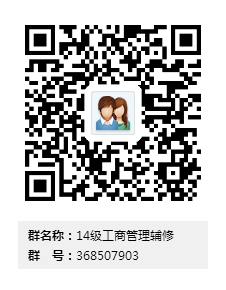 2016年春季学期14级工商管理辅修开课通知2016年春季学期14级工商管理辅修开课通知2016年春季学期14级工商管理辅修开课通知2016年春季学期14级工商管理辅修开课通知2016年春季学期14级工商管理辅修开课通知课程上课时间上课地点教材管理学08:30—11:30主楼A-3031.《管理学》，相里六续，西安交通大学出版社，普通高等教育“十二五”经济与管理类专业核心课程规划教材2.《管理学——原理与方法》，周三多复旦大学出版社 3.《管理学——原理和实践》罗宾斯，华章出版社、中国人民大学出版社（中英文都可以）市场营销学13:00—16:00主楼A-303张庚淼等编，《市场营销》，陕西人民出版社 人力资源管理17:30—20:30主楼A-303《人力资源管理（第12版）》，加里.德斯勒，刘昕翻译，中国人民大学出版社2012年出版注：2016年3月13日，第3周开始，每周日上课，上课时务必携带辅修听课证备查。教材可在第一次上课时与任课老师确认书目后再自行购买。如遇学校重大活动、考试或国家法定节假日，上课时间临时变更，以届时通知为准。14级工商管理辅修QQ群：368507903，验证信息为：学院+姓名。工商管理辅修相关咨询：管理学院教务中心107办，付老师，82665695注：2016年3月13日，第3周开始，每周日上课，上课时务必携带辅修听课证备查。教材可在第一次上课时与任课老师确认书目后再自行购买。如遇学校重大活动、考试或国家法定节假日，上课时间临时变更，以届时通知为准。14级工商管理辅修QQ群：368507903，验证信息为：学院+姓名。工商管理辅修相关咨询：管理学院教务中心107办，付老师，82665695注：2016年3月13日，第3周开始，每周日上课，上课时务必携带辅修听课证备查。教材可在第一次上课时与任课老师确认书目后再自行购买。如遇学校重大活动、考试或国家法定节假日，上课时间临时变更，以届时通知为准。14级工商管理辅修QQ群：368507903，验证信息为：学院+姓名。工商管理辅修相关咨询：管理学院教务中心107办，付老师，82665695注：2016年3月13日，第3周开始，每周日上课，上课时务必携带辅修听课证备查。教材可在第一次上课时与任课老师确认书目后再自行购买。如遇学校重大活动、考试或国家法定节假日，上课时间临时变更，以届时通知为准。14级工商管理辅修QQ群：368507903，验证信息为：学院+姓名。工商管理辅修相关咨询：管理学院教务中心107办，付老师，82665695注：2016年3月13日，第3周开始，每周日上课，上课时务必携带辅修听课证备查。教材可在第一次上课时与任课老师确认书目后再自行购买。如遇学校重大活动、考试或国家法定节假日，上课时间临时变更，以届时通知为准。14级工商管理辅修QQ群：368507903，验证信息为：学院+姓名。工商管理辅修相关咨询：管理学院教务中心107办，付老师，82665695注：2016年3月13日，第3周开始，每周日上课，上课时务必携带辅修听课证备查。教材可在第一次上课时与任课老师确认书目后再自行购买。如遇学校重大活动、考试或国家法定节假日，上课时间临时变更，以届时通知为准。14级工商管理辅修QQ群：368507903，验证信息为：学院+姓名。工商管理辅修相关咨询：管理学院教务中心107办，付老师，82665695注：2016年3月13日，第3周开始，每周日上课，上课时务必携带辅修听课证备查。教材可在第一次上课时与任课老师确认书目后再自行购买。如遇学校重大活动、考试或国家法定节假日，上课时间临时变更，以届时通知为准。14级工商管理辅修QQ群：368507903，验证信息为：学院+姓名。工商管理辅修相关咨询：管理学院教务中心107办，付老师，82665695注：2016年3月13日，第3周开始，每周日上课，上课时务必携带辅修听课证备查。教材可在第一次上课时与任课老师确认书目后再自行购买。如遇学校重大活动、考试或国家法定节假日，上课时间临时变更，以届时通知为准。14级工商管理辅修QQ群：368507903，验证信息为：学院+姓名。工商管理辅修相关咨询：管理学院教务中心107办，付老师，82665695注：2016年3月13日，第3周开始，每周日上课，上课时务必携带辅修听课证备查。教材可在第一次上课时与任课老师确认书目后再自行购买。如遇学校重大活动、考试或国家法定节假日，上课时间临时变更，以届时通知为准。14级工商管理辅修QQ群：368507903，验证信息为：学院+姓名。工商管理辅修相关咨询：管理学院教务中心107办，付老师，82665695注：2016年3月13日，第3周开始，每周日上课，上课时务必携带辅修听课证备查。教材可在第一次上课时与任课老师确认书目后再自行购买。如遇学校重大活动、考试或国家法定节假日，上课时间临时变更，以届时通知为准。14级工商管理辅修QQ群：368507903，验证信息为：学院+姓名。工商管理辅修相关咨询：管理学院教务中心107办，付老师，82665695注：2016年3月13日，第3周开始，每周日上课，上课时务必携带辅修听课证备查。教材可在第一次上课时与任课老师确认书目后再自行购买。如遇学校重大活动、考试或国家法定节假日，上课时间临时变更，以届时通知为准。14级工商管理辅修QQ群：368507903，验证信息为：学院+姓名。工商管理辅修相关咨询：管理学院教务中心107办，付老师，82665695注：2016年3月13日，第3周开始，每周日上课，上课时务必携带辅修听课证备查。教材可在第一次上课时与任课老师确认书目后再自行购买。如遇学校重大活动、考试或国家法定节假日，上课时间临时变更，以届时通知为准。14级工商管理辅修QQ群：368507903，验证信息为：学院+姓名。工商管理辅修相关咨询：管理学院教务中心107办，付老师，82665695注：2016年3月13日，第3周开始，每周日上课，上课时务必携带辅修听课证备查。教材可在第一次上课时与任课老师确认书目后再自行购买。如遇学校重大活动、考试或国家法定节假日，上课时间临时变更，以届时通知为准。14级工商管理辅修QQ群：368507903，验证信息为：学院+姓名。工商管理辅修相关咨询：管理学院教务中心107办，付老师，82665695注：2016年3月13日，第3周开始，每周日上课，上课时务必携带辅修听课证备查。教材可在第一次上课时与任课老师确认书目后再自行购买。如遇学校重大活动、考试或国家法定节假日，上课时间临时变更，以届时通知为准。14级工商管理辅修QQ群：368507903，验证信息为：学院+姓名。工商管理辅修相关咨询：管理学院教务中心107办，付老师，82665695注：2016年3月13日，第3周开始，每周日上课，上课时务必携带辅修听课证备查。教材可在第一次上课时与任课老师确认书目后再自行购买。如遇学校重大活动、考试或国家法定节假日，上课时间临时变更，以届时通知为准。14级工商管理辅修QQ群：368507903，验证信息为：学院+姓名。工商管理辅修相关咨询：管理学院教务中心107办，付老师，82665695注：2016年3月13日，第3周开始，每周日上课，上课时务必携带辅修听课证备查。教材可在第一次上课时与任课老师确认书目后再自行购买。如遇学校重大活动、考试或国家法定节假日，上课时间临时变更，以届时通知为准。14级工商管理辅修QQ群：368507903，验证信息为：学院+姓名。工商管理辅修相关咨询：管理学院教务中心107办，付老师，82665695注：2016年3月13日，第3周开始，每周日上课，上课时务必携带辅修听课证备查。教材可在第一次上课时与任课老师确认书目后再自行购买。如遇学校重大活动、考试或国家法定节假日，上课时间临时变更，以届时通知为准。14级工商管理辅修QQ群：368507903，验证信息为：学院+姓名。工商管理辅修相关咨询：管理学院教务中心107办，付老师，82665695注：2016年3月13日，第3周开始，每周日上课，上课时务必携带辅修听课证备查。教材可在第一次上课时与任课老师确认书目后再自行购买。如遇学校重大活动、考试或国家法定节假日，上课时间临时变更，以届时通知为准。14级工商管理辅修QQ群：368507903，验证信息为：学院+姓名。工商管理辅修相关咨询：管理学院教务中心107办，付老师，82665695注：2016年3月13日，第3周开始，每周日上课，上课时务必携带辅修听课证备查。教材可在第一次上课时与任课老师确认书目后再自行购买。如遇学校重大活动、考试或国家法定节假日，上课时间临时变更，以届时通知为准。14级工商管理辅修QQ群：368507903，验证信息为：学院+姓名。工商管理辅修相关咨询：管理学院教务中心107办，付老师，82665695注：2016年3月13日，第3周开始，每周日上课，上课时务必携带辅修听课证备查。教材可在第一次上课时与任课老师确认书目后再自行购买。如遇学校重大活动、考试或国家法定节假日，上课时间临时变更，以届时通知为准。14级工商管理辅修QQ群：368507903，验证信息为：学院+姓名。工商管理辅修相关咨询：管理学院教务中心107办，付老师，82665695